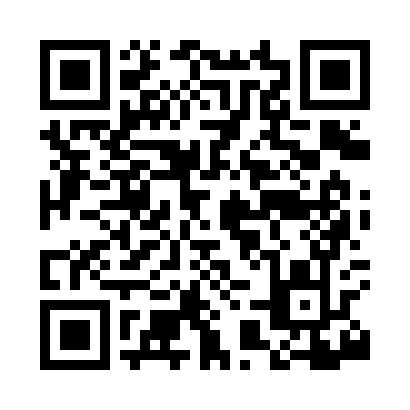 Prayer times for Mauck, Virginia, USAMon 1 Jul 2024 - Wed 31 Jul 2024High Latitude Method: Angle Based RulePrayer Calculation Method: Islamic Society of North AmericaAsar Calculation Method: ShafiPrayer times provided by https://www.salahtimes.comDateDayFajrSunriseDhuhrAsrMaghribIsha1Mon4:205:541:185:138:4210:152Tue4:215:541:185:138:4210:153Wed4:225:551:185:138:4210:144Thu4:225:551:185:148:4110:145Fri4:235:561:195:148:4110:146Sat4:245:561:195:148:4110:137Sun4:255:571:195:148:4110:138Mon4:265:571:195:148:4010:129Tue4:265:581:195:148:4010:1110Wed4:275:591:195:148:4010:1111Thu4:285:591:195:148:3910:1012Fri4:296:001:205:148:3910:0913Sat4:306:011:205:148:3810:0914Sun4:316:011:205:148:3810:0815Mon4:326:021:205:148:3710:0716Tue4:336:031:205:148:3710:0617Wed4:346:041:205:148:3610:0518Thu4:356:041:205:148:3510:0419Fri4:366:051:205:148:3510:0320Sat4:386:061:205:148:3410:0221Sun4:396:071:205:148:3310:0122Mon4:406:081:205:148:3310:0023Tue4:416:081:205:138:329:5924Wed4:426:091:205:138:319:5825Thu4:436:101:205:138:309:5726Fri4:446:111:205:138:299:5627Sat4:466:121:205:138:289:5428Sun4:476:131:205:128:289:5329Mon4:486:131:205:128:279:5230Tue4:496:141:205:128:269:5131Wed4:506:151:205:128:259:49